  Prelude  Recognition of August Birthdays and Anniversaries*Trinity Chimes*Invocation and Lord’s Prayer	Unison:	Our Father, who art in heaven, hallowed be Thy name.  Thy Kingdom come.  Thy will be done on earth as it is in heaven.  Give us this day our daily bread.  And forgive us our trespasses, as we forgive those who trespass against us.  And lead us not into temptation, but deliver us from evil.  For thine is the kingdom, and the power, and the glory.  Forever.  Amen.*Hymn # 127……………………...............................................”To God Be the Glory”*Responsive Reading       Psalm 17	Leader:	Hear, O Lord, and answer my prayer.  May my vindication come from you. 	People:	May your eyes see what is right.	Leader:	Though you probe my heart and test me, you will find nothing.	People:	I have resolved that my mouth will not sin.	Leader:	I have kept myself from the ways of evil.	People:	My steps have held to your paths; my feet have not slipped.	Leader:	You who save by your right hand, keep me as the apple of your eye;	People:	Hide me in the shadow of your wings from the wicked who assail me.	Leader:	O Lord, by your hand save me from those of this world whose reward is in this life.  Their satisfaction is in wealth they have stored.	People:	Hear, O Lord.  Answer my prayer that in righteousness, I will be satisfied with seeing your likeness.  Gloria Patri (front of hymnal – second tune)  Scripture Lesson………………………………………………..……...Matthew 14:22-33 (16)  Special Music  Morning Prayer  Congregational Response (Back of hymnal)………………….……...”Threefold Amen”  Children’s Moment  Offering for Ministry and Missions	  Offertory Interlude	*Doxology (front of hymnal)  and Prayer  Hymn # 289……………………………………………………………..…..…...”Blessed Assurance”  Scripture Lesson………………………………………………………..…...Genesis 32:22-31 (30)  Sermon…………………………………..………………..…..”Relying On God’s Salvation Plan”*Hymn # 144…………………………………………………………..…….………….”Only Trust Him”*Announcements (move to front during last verse of hymn)*Benediction*Postlude*Stand as you are able.Welcome to all who worship with us this morning.  We are glad you have joined us and want you to feel warmly welcomed to this community of faith and hope you will experience the Holy Spirit moving in this place.  If you are a visitor, please fill out a visitor’s card and place it in the offering plate and sign the visitor’s book in the vestibule.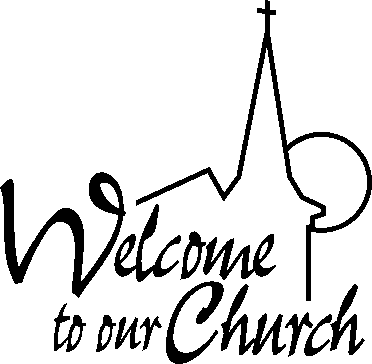 Wednesday	10:30 a.m.	Prayers and Praise in the Sanctuary.	12:30-3:00 p.m.	WCC Adult Art Classes in the Fellowship Hall – something for everyone – join us.	7:15-8:30 p.m.	Beth Moore’s “Loving Well” Bible Study in the home of DeWitt and Anita Holland. Thursday	7:15-8:30 p.m.	Beth Moore’s “Loving Well” Bible Study in the home of DeWitt and Anita Holland.  This is the same study being done on Wednesday evenings for the convenience of those who could not attend on Wednesday.Next Sunday	9:30 a.m.	Coffee Time in the Fellowship Hall.Sun., Sept. 10	12:15 p.m.	Rally Day with a covered dish luncheon.  Put it on your calendar and plan to join us for some good food and fellowship – more details to follow in the September Newsletter.GREETERS	Today – DeWitt and Anita Holland	Next Sunday – R. A. and Nancy HowellLAY READER	Today – Bentley Richardson	Next Sunday – COUNTERS	Today – Jamie MacKenzie and Bentley Richardson	Next Sunday – Beverly Parsons and Carolyn ScottSUMMER ADULT CLASS SUNDAY SCHOOL TEACHERS – class meets in the Sanctuary through the end of August.	August 13	Pastor Sam	August 20	Jim O’Briant	August 27	Kathy QueenNotes:	There is a Nursery Sign-up Sheet on the cabinet in the vestibule along with Sign-up Sheets for Flowers and  Lay Readers.  We encourage you to review these lists and sign up if you are able to help in any way.	The Board of Christian Education would like to have two separate classes for the children beginning in September – a Pre-School Class and a School Age Class.  We already have two Sundays covered in each class but will need additional teachers for two Sundays.  Please contact Mary Catherine or another member of that committee if you would be willing to teach one of the classes a Sunday each month.	The Year-to-date giving statements are in the mailboxes – please take them with you when you leave.  Windsor Congregational Christian ChurchAugust 6, 2017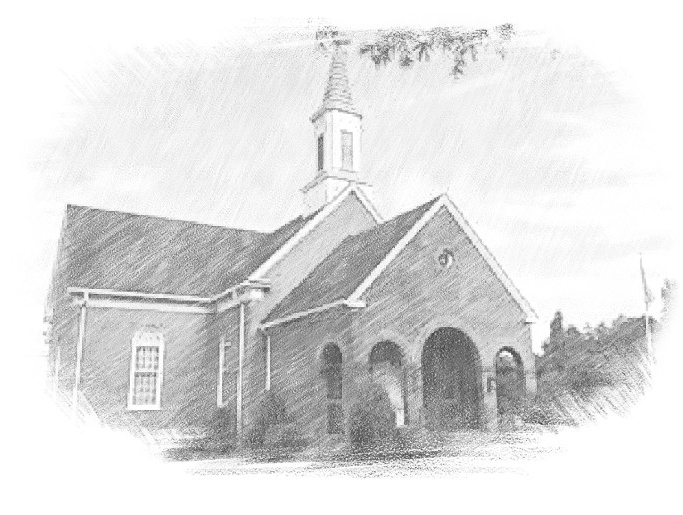 4 North Court St	-	PO Box 407Windsor, VA 23487Rev. R Samuel Askew, PastorSid Neighbours, Music DirectorNancy Bland, Admin. Secretary/TreasurerMike and Courtney Roggmann, Audio Technicians        Church: 757-242-4794        	                              Pastor: 757-642-7945        staff@windsorchristian.org     	                             samaskew@msn.comWebsite:   windsorchristian.org